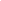 (16) Solicitante y/o líder de proyecto		          	    (17) Responsable académico	      ____________________________                             __________________________          Nombre y firma					    Nombre y firmaINSTRUCTIVO DE LLENADO DE LA SOLICITUD DE CREACIÓN DE UN RECURSO EDUCATIVODATOS DEL SOLICITANTETipo de solicitud: Selecciona Primera vez: Si el Recurso Educativo no ha sido solicitado y es de nueva creación. Actualización: Cuando un recurso ya desarrollado requiera alguna modificación.Fecha de registro: La fecha en que se entrega o se envía el formato al Departamento de Multimedia Educativa.Nombre completo del solicitante y/o el líder de proyecto.Correo electrónico del solicitante y/o líder, anotar el de la UAEH y un alternativo separado por comas. Teléfonos de contacto: Extensión dentro de la UAEH y teléfono celular y/o particular separado por comas.Instituto(s) o Escuela(s) de la UAEH en la que imparte clase(s) separados por comas.Programa Académico: Programa(s) académico(s) en los que trabaja dentro de la UAEH.Asignatura(s) que imparte en la UAEH y academia a la que pertenece.DATOS DE ACADÉMICOS PARTICIPANTESNombre completo de los académicos que participarán en el proyecto.Correo electrónico, anotar el de la UAEH y un alternativo separado por comas del solicitante y/o líder.Teléfono(s): Extensión dentro de la UAEH y teléfono celular y/o particular separado por comas.Asignatura(s) que imparte en la UAEH.DATOS DEL RESPONSABLE ACADÉMICONombre completo: del Presidente de Academia o Coordinador de Carrera.Teléfono: de contacto del Presidente de Academia o Coordinador de Carrera. Extensión dentro de la UAEH y teléfono particular separado por comas.Correo electrónico: anotar el de la UAEH y un alternativo separado por comas.NOMBRE DEL PROYECTO SOLICITADOSe coloca el nombre tentativo del Proyecto Firma y nombre del solicitante.Nombre y Firma del responsable académico: Presidente de academia, Coordinador de carrera y/o Director de la Escuela.I. DATOS DEL SOLICITANTEI. DATOS DEL SOLICITANTEI. DATOS DEL SOLICITANTEI. DATOS DEL SOLICITANTEI. DATOS DEL SOLICITANTEI. DATOS DEL SOLICITANTEI. DATOS DEL SOLICITANTEI. DATOS DEL SOLICITANTE(1)Tipo de Solicitud(1)Tipo de Solicitud(2) Fecha de registro(3) Nombre del solicitante y/o líder del proyecto(3) Nombre del solicitante y/o líder del proyecto(3) Nombre del solicitante y/o líder del proyecto(3) Nombre del solicitante y/o líder del proyecto(3) Nombre del solicitante y/o líder del proyectoPrimera vez: ◻   Actualización: ◻ Primera vez: ◻   Actualización: ◻ Nombre(s)Nombre(s)Nombre(s)Apellido paternoApellido materno(4) Correo electrónico(4) Correo electrónico(4) Correo electrónico(4) Correo electrónico(4) Correo electrónico(5) Teléfonos de contacto(5) Teléfonos de contacto(5) Teléfonos de contacto(6) Instituto(s) o escuela(s) al que pertenece(6) Instituto(s) o escuela(s) al que pertenece(6) Instituto(s) o escuela(s) al que pertenece(7) Programa(s) académico(s)(7) Programa(s) académico(s)(7) Programa(s) académico(s)(7) Programa(s) académico(s)(8) Asignatura(s) que imparte y academia a la que perteneceII.- DATOS DE ACADÉMICOS PARTICIPANTESII.- DATOS DE ACADÉMICOS PARTICIPANTESII.- DATOS DE ACADÉMICOS PARTICIPANTESII.- DATOS DE ACADÉMICOS PARTICIPANTESII.- DATOS DE ACADÉMICOS PARTICIPANTESII.- DATOS DE ACADÉMICOS PARTICIPANTESII.- DATOS DE ACADÉMICOS PARTICIPANTESII.- DATOS DE ACADÉMICOS PARTICIPANTES(9) Nombre completo(9) Nombre completo(9) Nombre completo(9) Nombre completo(10) Correo electrónico(10) Correo electrónico(11) Teléfono(s)(12) Asignatura(s) que imparteIII. DATOS DEL RESPONSABLE ACADÉMICOIII. DATOS DEL RESPONSABLE ACADÉMICOIII. DATOS DEL RESPONSABLE ACADÉMICOIII. DATOS DEL RESPONSABLE ACADÉMICOIII. DATOS DEL RESPONSABLE ACADÉMICOIII. DATOS DEL RESPONSABLE ACADÉMICOIII. DATOS DEL RESPONSABLE ACADÉMICOIII. DATOS DEL RESPONSABLE ACADÉMICO(13) Nombre completo(13) Nombre completo(13) Nombre completo(13) Nombre completo(13) Nombre completo(13) Nombre completo(14) Teléfono(15) Correo electrónicoNombre(s)Apellido paternoApellido paternoApellido paternoApellido maternoApellido maternoIV. NOMBRE DEL PROYECTO SOLICITADOIV. NOMBRE DEL PROYECTO SOLICITADOIV. NOMBRE DEL PROYECTO SOLICITADOIV. NOMBRE DEL PROYECTO SOLICITADOIV. NOMBRE DEL PROYECTO SOLICITADOIV. NOMBRE DEL PROYECTO SOLICITADOIV. NOMBRE DEL PROYECTO SOLICITADOIV. NOMBRE DEL PROYECTO SOLICITADO